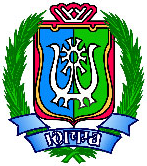 ДЕПАРТАМЕНТ СОЦИАЛЬНОГО РАЗВИТИЯ ХАНТЫ-МАНСИЙСКОГО АВТОНОМНОГО ОКРУГА – ЮГРЫДЕПАРТАМЕНТ ЗДРАВООХРАНЕНИЯ ХАНТЫ-МАНСИЙСКОГО АВТОНОМНОГО ОКРУГА – ЮГРЫДЕПАРТАМЕНТ ОБРАЗОВАНИЯ И МОЛОДЕЖНОЙ ПОЛИТИКИ ХАНТЫ-МАНСИЙСКОГО АВТОНОМНОГО ОКРУГА – ЮГРЫДЕПАРТАМЕНТ ФИЗИЧЕСКОЙ КУЛЬТУРЫ И СПОРТАХАНТЫ-МАНСИЙСКОГО АВТОНОМНОГО ОКРУГА – ЮГРЫДЕПАРТАМЕНТ КУЛЬТУРЫ ХАНТЫ-МАНСИЙСКОГО АВТОНОМНОГО ОКРУГА – ЮГРЫДЕПАРТАМЕНТ ТРУДА И ЗАНЯТОСТИ НАСЕЛЕНИЯ ХАНТЫ-МАНСИЙСКОГО АВТОНОМНОГО ОКРУГА – ЮГРЫП Р И К А Зот «__»____________2017 года           № ____/____/____/____/____/____Об организации мероприятий по формированию системы контроля и оценки качества комплексной помощи, оказываемой детям с расстройствами аутистического спектра и их семьям Во исполнение пункта 5 Плана мероприятий по реализации Концепции комплексного сопровождения людей с расстройствами аутистического спектра и другими ментальными нарушениями в Ханты-Мансийском автономном округе – Югре до 2020 года, утвержденного распоряжением Правительства Ханты-Мансийского автономного округа – Югры от 5 мая 2017 года № 261-рп (далее – Концепция), в целях повышения качества комплексной помощи детям с особенностями развития п р и к а з ы в а е м:1. Департаменту социального развития Ханты-Мансийского автономного округа – Югры, Департаменту здравоохранения Ханты-Мансийского автономного округа – Югры, Департаменту образования и молодежной политики Ханты-Мансийского автономного округа – Югры, Департаменту труда и занятости населения Ханты-Мансийского автономного округа – Югры, Департаменту физической культуры и спорта Ханты-Мансийского автономного округа – Югры, Департаменту культуры Ханты-Мансийского автономного округа – Югры (далее – органы исполнительной власти Ханты-Мансийского автономного округа – Югры):1.1. разработать в срок до 7 марта 2018 года: 1.1.1. проект критериев оценки качества комплексной помощи, оказываемой детям с расстройствами аутистического спектра и их семьям (далее – критерии оценки);1.1.2. проект регламента контроля и оценки деятельности по оказанию комплексной помощи детям с расстройствами аутистического спектра и их семьям в муниципальном образовании Ханты-Мансийского автономного округа – Югры (далее – регламент);1.2. направить проекты регламента и критериев оценки в срок до 14 марта 2018 года в межведомственные рабочие группы по разработке, утверждению и реализации непрерывных индивидуальных маршрутов комплексной реабилитации детей с ограниченными возможностями и молодых инвалидов, действующие в муниципальных образованиях Ханты-Мансийского автономного округа – Югры, для рассмотрения и общественного обсуждения с ассоциациями родителей детей с расстройствами аутистического спектра;1.3. в срок до 28 апреля 2018 года представить на рассмотрение и обсуждение рабочей группы по развитию региональной системы комплексного сопровождения людей с расстройствами аутистического спектра и другими ментальными нарушениями в Ханты-Мансийском автономном округе – Югре проекты регламента и критериев оценки с учетом представленных предложений;1.4. утвердить до 11 мая 2018 года распоряжением заместителя Губернатора Ханты-Мансийского автономного округа – Югры регламент и критерии оценки.2. Рекомендовать органам местного самоуправления муниципальных образований Ханты-Мансийского автономного округа – Югры:2.1. организовать до 6 апреля 2018 года проведение общественного обсуждения с ассоциациями родителей детей с расстройствами аутистического спектра проектов регламента и критериев оценки;2.2. представить до 13 апреля 2018 года в адрес Департамента социального развития Ханты-Мансийского автономного округа – Югры предложения в проекты регламента и критериев оценки с учетом мнения представителей ассоциаций родителей детей с расстройствами аутистического спектра.3. Контроль за исполнением приказа возложить на руководителей Департамента здравоохранения Ханты-Мансийского автономного округа – Югры, Департамента социального развития Ханты-Мансийского автономного округа – Югры, Департамента образования и молодежной политики Ханты-Мансийского автономного округа – Югры, Департамента физической культуры и спорта Ханты-Мансийского автономного округа – Югры, Департамента культуры Ханты-Мансийского автономного округа – Югры, Департамента труда и занятости населения Ханты-Мансийского автономного округа – Югры.Рассылка:Начальник управления социального обслуживания населения;Отдел социального обслуживания семьи и детейДепартамент социального развития Ханты-Мансийского автономного округа – Югры___________Департамент здравоохранения Ханты-Мансийского автономного округа – Югры___________Департамент образования и молодежной политики Ханты-Мансийского автономного округа – Югры___________Департамент физической культуры и спортаХанты-Мансийского автономного округа – Югры___________Департамент культуры Ханты-Мансийского автономного округа – Югры___________Департамент труда и занятости населения Ханты-Мансийского автономного округа – Югры___________Приказ подготовил Начальник отдела организации социального обслуживания семьи и детейК.С. УтеуоваСОГЛАСОВАНО:Первый заместитель директора Т.А. ПономареваНачальник отдела кадровой и правовой работыД.В. Борисов-ФедосовУправления социальной защиты населения Депсоцразвития ЮгрыУчреждения, подведомственные Депсоцразвития Югры